Svojim podpisom potvrdzujem pravdivosť uvedených údajov.K žiadosti priložte:Obojstrannú kópiu preukazu o pôvodekópiu licenčnej karty a licenčnej knihy SLOVENSKÁ KYNOLOGICKÁ JEDNOTA 841 03  Bratislava, Furmanská 9, www.skj.sk SLOVENSKÁ KYNOLOGICKÁ JEDNOTA 841 03  Bratislava, Furmanská 9, www.skj.sk SLOVENSKÁ KYNOLOGICKÁ JEDNOTA 841 03  Bratislava, Furmanská 9, www.skj.sk SLOVENSKÁ KYNOLOGICKÁ JEDNOTA 841 03  Bratislava, Furmanská 9, www.skj.sk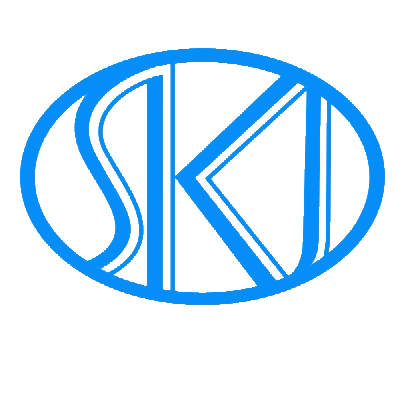 ŽIADOSŤ O VYSTAVENIEMEDZINÁRODNÉHO PRACOVNÉHO CERTIFIKÁTU(10. FCI SKUPINA A VYBRANÉ PLEMENÁ 5. FCI SKUPINY V ZMYSLE FCI NOMENKLATÚRY)ŽIADOSŤ O VYSTAVENIEMEDZINÁRODNÉHO PRACOVNÉHO CERTIFIKÁTU(10. FCI SKUPINA A VYBRANÉ PLEMENÁ 5. FCI SKUPINY V ZMYSLE FCI NOMENKLATÚRY)ŽIADOSŤ O VYSTAVENIEMEDZINÁRODNÉHO PRACOVNÉHO CERTIFIKÁTU(10. FCI SKUPINA A VYBRANÉ PLEMENÁ 5. FCI SKUPINY V ZMYSLE FCI NOMENKLATÚRY)ŽIADOSŤ O VYSTAVENIEMEDZINÁRODNÉHO PRACOVNÉHO CERTIFIKÁTU(10. FCI SKUPINA A VYBRANÉ PLEMENÁ 5. FCI SKUPINY V ZMYSLE FCI NOMENKLATÚRY)ŽIADOSŤ O VYSTAVENIEMEDZINÁRODNÉHO PRACOVNÉHO CERTIFIKÁTU(10. FCI SKUPINA A VYBRANÉ PLEMENÁ 5. FCI SKUPINY V ZMYSLE FCI NOMENKLATÚRY)ŽIADOSŤ O VYSTAVENIEMEDZINÁRODNÉHO PRACOVNÉHO CERTIFIKÁTU(10. FCI SKUPINA A VYBRANÉ PLEMENÁ 5. FCI SKUPINY V ZMYSLE FCI NOMENKLATÚRY)Meno psaPlemenoPohlavieDátum narodeniaDátum narodeniaDátum narodeniaČíslo zápisuTetovacie číslo / mikročipTetovacie číslo / mikročipTetovacie číslo / mikročipČíslo licencieMajiteľBydliskoTelefóne-mailskúškaskúškaskúškaskúškaskúškaDátumNázov coursingu / dostihu + miesto konaniaBodyUmiestnenie / počet psovMená rozhodcovskúškaskúškaskúškaskúškaskúškaDátumNázov coursingu / dostihu + miesto konaniaBodyUmiestnenie / počet psovMená rozhodcovDátumPodpis